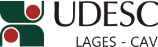 DESIGNA BANCA DE AVALIAÇÃO DA TESE DE DOUTORADO EM MANEJO DO SOLO.O Diretor Geral do Centro de Ciências Agroveterinárias, no uso de suas atribuições, RESOLVE:1 - Designar os abaixo relacionados para comporem a Banca de Avaliação da Tese de Doutorado em Manejo do Solo, intitulada “Teores naturais de arsênio, bário, cádmio e níquel para solos do Estado de Santa Catarina”, da doutoranda LETÍCIA CRISTINA DE SOUZA, a ser realizada dia 30 de abril de 2015, às 14 horas, nas dependências do CAV/UDESC: Drª. MARI LUCIA CAMPOS – (UDESC/Lages/SC) – PresidenteDrª. CINTIA ULLER GÓMES – (FATMA/Florianópolis/SC) – Membro externoDr. TÁSSIO DRESCH RECH – (EPAGRI/Lages/SC) – Membro externoDrª. INDIANARA FERNANDA BARCAROLLI – (UDESC/Lages/SC) – Membro Drª. ALINE FERNANDES DE OLIVEIRA – (UDESC/Lages/SC) – MembroDr. MARCELO ALVES MOREIRA – (UDESC/Lages/SC) - SuplenteJoão Fert NetoDiretor Geral do CAV/UDESCPORTARIA INTERNA DO CAV Nº 062/2015, de 11/04/2015